Решение задач1. Сколько клеток входит в диапазон электронной таблицы А?А= Z5:AD18 Ваш ответ: 2. В ячейке А записана формула В. Как она изменится при переносе этой формулы в ячейку С?А=С3В=(А1+А2)/В1С=D5Ваш ответ: 3. В таблице «Успеваемость» напишите в ячейках D2:D4 формулы для подсчета среднего балла каждого ученика (используйте функцию вычисления среднего значения)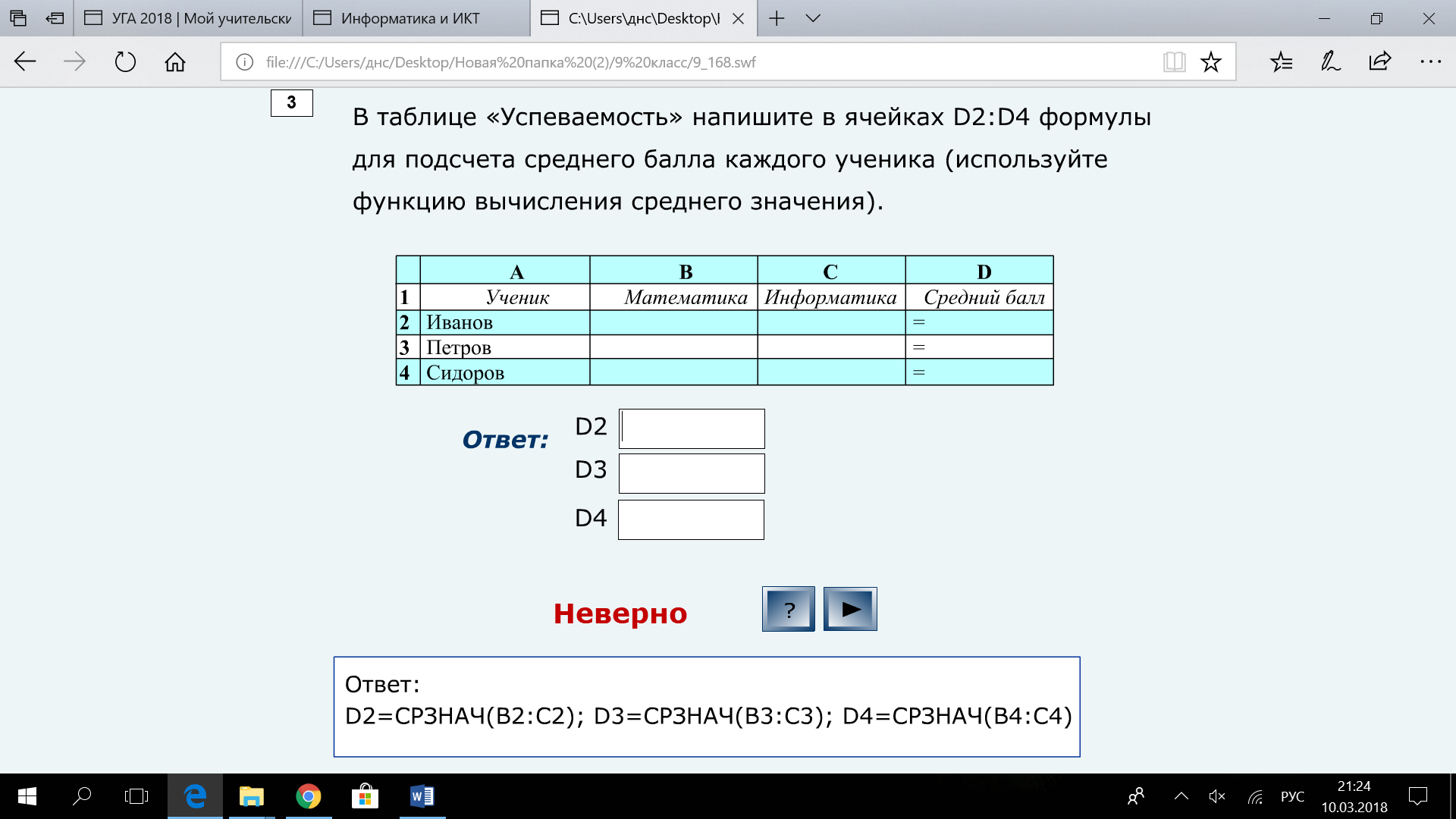 Ваш ответ:D2=					D3=					D4=		4. В таблице «Покупки» удалили вторую строку. Куда переместиться формула =СУММ(D2:D4) и как она изменится?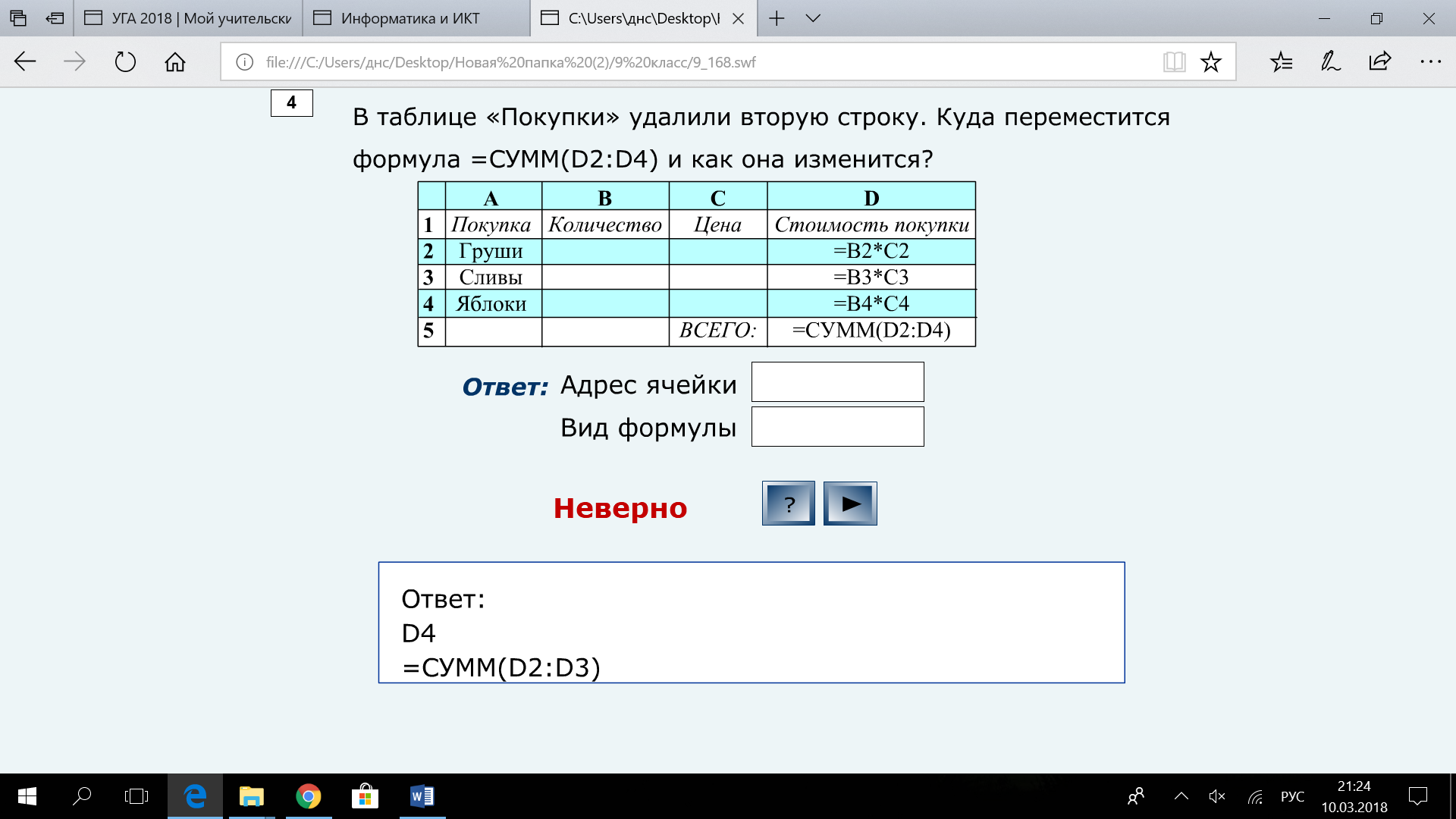 Ответ:Адрес ячейки:		Вид формулы:5. Напишите формулу для подсчета суммы, которую необходимо заплатить каждому жильцу за ремонт дома, если на капитальный ремонт дома идет сбор по 3 руб. 87 коп. за 1 квадратный метр. Найти общую сумму сбора со всех жильцов за содержание дома.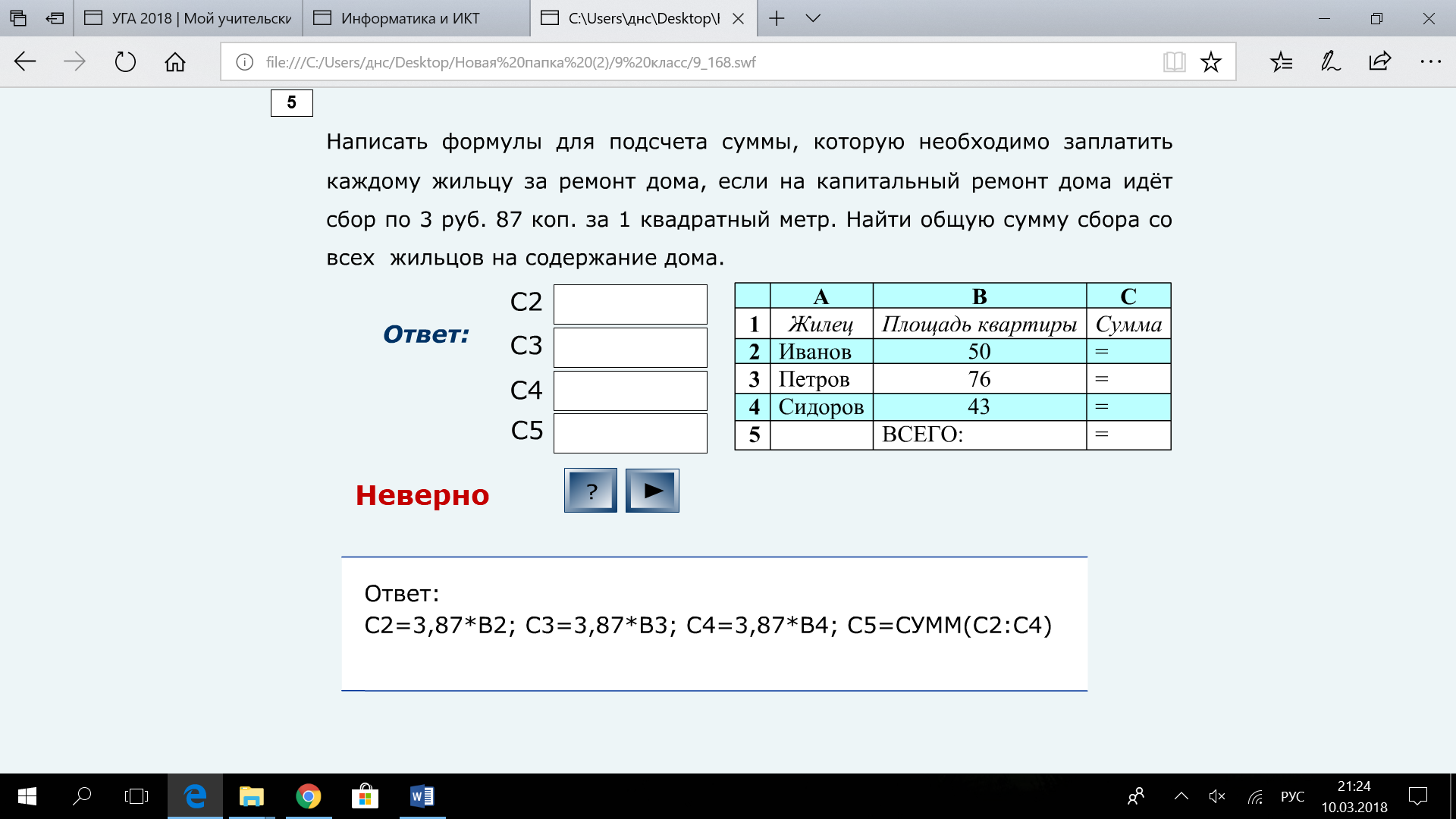 Ответ:С2=				С3=			С4=				С5=		